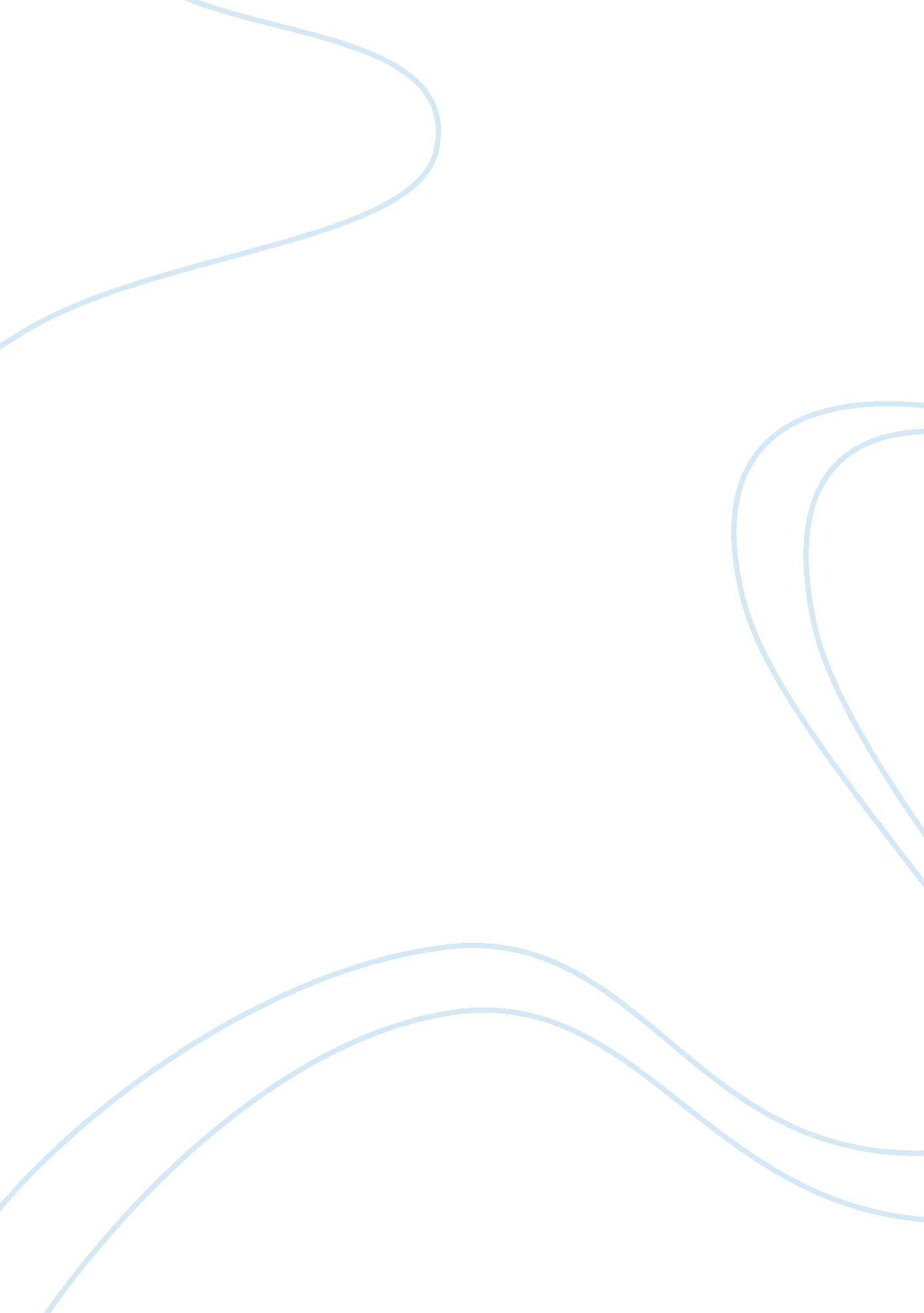 Filipino a american literatureLiterature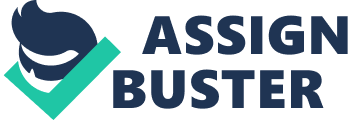 Filipino/a American Literature Filipino/a American Literature Question There is a repeated form of skull masked with cross depicting a sign of danger in most of Kwantro Kantos works. In of his works the design of the skull is placed on top of a bottle of liquor supposedly a spirit. From this aspect, I believe Kwantro Kantos is trying to communicate to the public on the negative effects of excessive consumption of alcohol. In another picture, the same design is portrayed with a plane flying and other form of war materials. The message is the same. Kwantro is warning the society against some of the dangers and the only way is through the sign of danger well known by the public. 
Question 2 
The form of poetry used by Realuyo is line poetry. This type of poem is not adhering to the rules of poetry. The poem employs use of sentences and clauses in its structure. This is mainly to communicate certain specific message to the intended audience. For this reason, Realuyo mentions several high profile people in contention to the theme of the poem. The tone of this poem is somber. The writer speaks in this tone because of the consistent failure of the State official to deal with their complaints. 
Question 3 
The speakers of the poem are Regie Cabico and Taylor Mali. The two are in conflict due to various reasons. The whole poem is conflicting as everyone has different perception and different interests in life. The opening stanza includes the poets greeting their mum. One of them suggests he is fine while the other suggest that he feels like “ shit”. The argument continues on where they live Brooklyn. One of them suggests that the city is safe while the other one suggest that dead bodies are found every morning. One of them is homosexual while the other one is not. The conflict continues to the end of the poem. 
Question 4 
On top of many Filipino’s wish list is the desire to live in America and enjoy the life there. Vicente and Fortunado does not really love each other but the desire to live and stay in America makes the main character in the movie and the director to falsely fall in love after 40 years but the eviction quickly disrupts this desire. This false relationship is terminated through the evictions. As expected, the Philippine does not have anywhere to go since the hotel was their only home. 
Question 5 
Experiences of war can be gendered. Dr. Ruth Elynia S. Mabanglo who has undergone a rough future in attaining success in her life expresses this. She is currently enjoying massive support for her literary works and has won several awards. In comparison with Realuyo’s works, the writer speaks directly on sexuality, menstruation, and abortion majoring on women. Realuyo’s works centers on failed attempts by the government to honor the struggles of Filipino’s. The two poets however tackle the issues that affect the society in the Philippines but Mabanglo is directly concerned about women. Realuyo is however open and direct on who should respond to the problems affecting the Philippines. Being a woman, Mabanglo managed to convince the world with her poems despite the fact that she faced a lot of gender discrimination. 